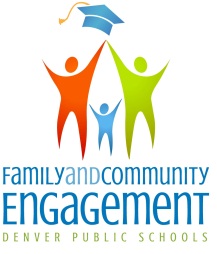 »Contact Nelvis Alvarez: 720-423-3135 | Nelvis_Alvarez@Dpsk12.orgInformation, Documentations, Equipment provided by the District (FACE/ELA Departments)Information, Documentations, Equipment provided by the District (FACE/ELA Departments)FlyerThis first session (in blue) is provided and completed by the district AgendaHandoutsPresentationParents and Staff Sign-in SheetsParents and Staff EvaluationsAudio Visual SystemOutreach Communication at School LevelOutreach Communication at School LevelAt the SchoolCommentSet date and time for ELA PAC meetingFlyers: Spanish-English or any other language neededRequest flyers to FACE/ELA Contact at the DistrictHave the ELA families list at handSecretary should be able to provide access to the ELA students’ listSend Flyers home to the ELA familiesPost ELA PAC Flyer on the Parent Bulletin BoardPost ELA PAC Flyers on the School Parent NewsletterPost ELA PAC info on monthly school calendarDirect phone calls to parentsHello, my name is_______________ and I am an ELA teacher/ parent volunteer at   (School Name)  .  I am calling to invite you to our upcoming ELA Parent Advisory Committee (PAC) meeting on   (date & time)  .  This is an important meeting where you can learn more about the English Language Acquisition Program and how you can support your child’s learning. Feel free to contact me or the front office at (phone number) if you have any additional questions.  Thanks for your time, I will see you then!Send Emails reminding parents about the ELA PAC meetingInclude ELA PAC meeting info. in Website (school and district)Set up a Robo call to remind parents about ELA PAC meetingSend a robo call home https://departments.dpsk12.org/communications/services/Pages/amrequests.aspx– evening before the meeting.Sample automated-call script:This message is to remind you about the ELA Parent Advisory Committee (PAC) meeting on   (date, time and location – cafeteria/auditorium/library).  This is an important meeting where you can learn more about the English Language Acquisition Program and how you can support your child’s learning. Please call   (name and phone number)   if you have any questions.  Thanks, and see you then!  Provide all ELA teachers with information about the meeting and ask them to help recruit parents by reminding them as they drop their children to school.FacebookPost flyer at the school entrance and announce it on the school speaker systemThe day of the meeting, invite parents to stay as they bring their children to school or as they pick them up. Have students create a written invitation asking their parent to attend.Meeting Logistics at School Level Meeting Logistics at School Level ServiceCommentOrder Food and RefreshmentsDepending on the time of the meeting, you may want to offer water, juice or coffee, a light snack, or a meal. Food and refreshment expenses are covered by the school. The RoomReserve a spacious room with open space and separate tables set up for group workArrange interpretation (oral)Contact:  Joaquina Fuentes (2 weeks in advance is recommended)Determine translation and interpretation needs based on parent confirmations and recruitment efforts. Translate documents (flyers, handouts, PowerPoint presentations, etc.) into the identified languages.  You can request translation and interpretation services online at http://communications.dpsk12.org/translation.htmlSteps to request translation/interpretation services:Scroll down to “Submit a Request” and select either “translation” or “interpretation”.Follow the instructions on the new window with your dpsk12.org account. You will receive an automatic email confirmation once you submit your request.Arrange translation services (written)Contact: Gabriela Aguilar (2 weeks in advance is recommended) After MeetingAfter MeetingServiceCommentsKeep agendas, minutes, handouts, sign-in sheets, childcare lists and parent feedbacks of all PAC meetings in a three ring binder.